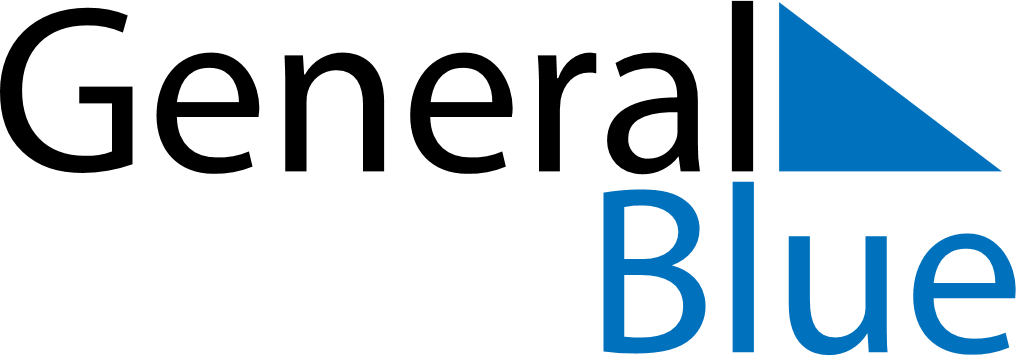 May 2024May 2024May 2024May 2024May 2024May 2024Sniadowo, Podlasie, PolandSniadowo, Podlasie, PolandSniadowo, Podlasie, PolandSniadowo, Podlasie, PolandSniadowo, Podlasie, PolandSniadowo, Podlasie, PolandSunday Monday Tuesday Wednesday Thursday Friday Saturday 1 2 3 4 Sunrise: 4:58 AM Sunset: 7:59 PM Daylight: 15 hours and 1 minute. Sunrise: 4:56 AM Sunset: 8:01 PM Daylight: 15 hours and 4 minutes. Sunrise: 4:54 AM Sunset: 8:03 PM Daylight: 15 hours and 8 minutes. Sunrise: 4:52 AM Sunset: 8:05 PM Daylight: 15 hours and 12 minutes. 5 6 7 8 9 10 11 Sunrise: 4:50 AM Sunset: 8:06 PM Daylight: 15 hours and 15 minutes. Sunrise: 4:48 AM Sunset: 8:08 PM Daylight: 15 hours and 19 minutes. Sunrise: 4:47 AM Sunset: 8:10 PM Daylight: 15 hours and 23 minutes. Sunrise: 4:45 AM Sunset: 8:11 PM Daylight: 15 hours and 26 minutes. Sunrise: 4:43 AM Sunset: 8:13 PM Daylight: 15 hours and 30 minutes. Sunrise: 4:41 AM Sunset: 8:15 PM Daylight: 15 hours and 33 minutes. Sunrise: 4:39 AM Sunset: 8:16 PM Daylight: 15 hours and 37 minutes. 12 13 14 15 16 17 18 Sunrise: 4:38 AM Sunset: 8:18 PM Daylight: 15 hours and 40 minutes. Sunrise: 4:36 AM Sunset: 8:20 PM Daylight: 15 hours and 43 minutes. Sunrise: 4:34 AM Sunset: 8:21 PM Daylight: 15 hours and 47 minutes. Sunrise: 4:33 AM Sunset: 8:23 PM Daylight: 15 hours and 50 minutes. Sunrise: 4:31 AM Sunset: 8:25 PM Daylight: 15 hours and 53 minutes. Sunrise: 4:30 AM Sunset: 8:26 PM Daylight: 15 hours and 56 minutes. Sunrise: 4:28 AM Sunset: 8:28 PM Daylight: 15 hours and 59 minutes. 19 20 21 22 23 24 25 Sunrise: 4:27 AM Sunset: 8:29 PM Daylight: 16 hours and 2 minutes. Sunrise: 4:25 AM Sunset: 8:31 PM Daylight: 16 hours and 5 minutes. Sunrise: 4:24 AM Sunset: 8:32 PM Daylight: 16 hours and 8 minutes. Sunrise: 4:23 AM Sunset: 8:34 PM Daylight: 16 hours and 11 minutes. Sunrise: 4:21 AM Sunset: 8:35 PM Daylight: 16 hours and 14 minutes. Sunrise: 4:20 AM Sunset: 8:37 PM Daylight: 16 hours and 16 minutes. Sunrise: 4:19 AM Sunset: 8:38 PM Daylight: 16 hours and 19 minutes. 26 27 28 29 30 31 Sunrise: 4:18 AM Sunset: 8:40 PM Daylight: 16 hours and 21 minutes. Sunrise: 4:17 AM Sunset: 8:41 PM Daylight: 16 hours and 24 minutes. Sunrise: 4:15 AM Sunset: 8:42 PM Daylight: 16 hours and 26 minutes. Sunrise: 4:14 AM Sunset: 8:43 PM Daylight: 16 hours and 29 minutes. Sunrise: 4:13 AM Sunset: 8:45 PM Daylight: 16 hours and 31 minutes. Sunrise: 4:13 AM Sunset: 8:46 PM Daylight: 16 hours and 33 minutes. 